Summer Newsletter 2020-21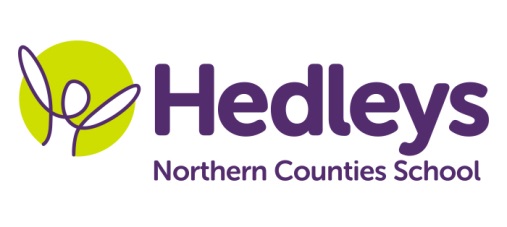 Angel Class Dear Parents and carersWe hope you have all enjoyed the Easter holidays the children have come back excited and ready to the learning of a new term. Now that all of the students are back in we will be continuing with our full timetable.  We also hope to be spending more time outside enjoying the sunshine and participating in a wide range of activities.Our new topic this term is ‘holidays’. In Literacy we will be reading the book ‘Five go off in a caravan’ as well as other holiday related stories and holiday brochures. We have built a travel agents in our play classroom so there will be lots of role play and dressing up. In Maths we will be learning about Geometry position and direction, and learning about measurement with money and time. Our Science topic is looking at flowers and plants and what they need to grow and develop. We will be experimenting growing our own vegetables and using the greenhouse area in the school grounds.In Humanities we are hoping to plan lots of visits around the area linked to the topic of holidays. With visits to Whitley Bay holiday park, the airport, travel agents, and pitching our own tents on the school field. We will also look at appropriate clothing for different types of holiday. Mandy will be teaching the students about different religions and special places in RE.The other teachers and therapists are also continuing to work into class with us all and have lots of lovely things planned.This term we welcome a new student into the class; he is from Plymouth and is a residential student. He has settled in well and getting to know everyone in the Deaf department. Also this term we have a student teacher joining us completing his final teacher training placement. Simon is deaf himself and used to be a student here at Northern Counties School. He has lots of exciting ideas of lessons to do with the students. ThanksHelen and the Angel class teamClass TeacherOTSALTHelen Blakelockh.blakelock@percyhedley.org.uk We are awaiting the start of a new OT but will pass on her details once she starts.  Catrin Jonescatrin.jones@percyhedley.org.uk 